Label the heart by naming the four chambers.	[4]Two of the valves have been encircled. Show the direction of blood through these valves by drawing an arrow inside each circle.	[2]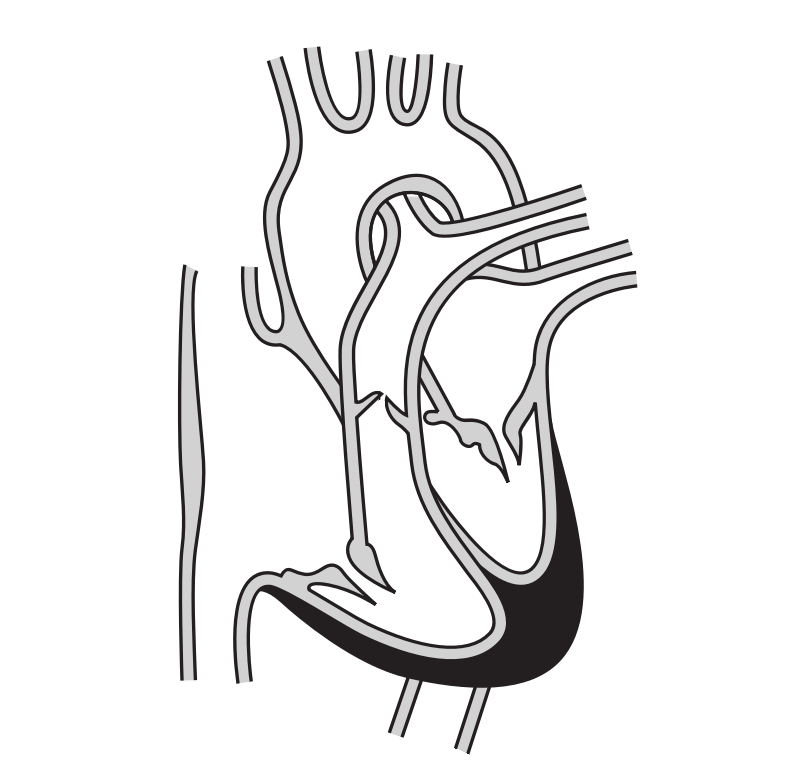 SOLUTIONSQ1a:Clockwise from top-right:left atrium; left ventricle; right ventricle; right atriumQ1b: Arrow upwards in upper valveArrow towards bottom-right in lower valve